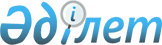 О переименовании улицы населенного пункта НуржанкорганРешение акима Арысского сельского округа Сайрамского района Туркестанской области от 30 декабря 2020 года № 32. Зарегистрировано Департаментом юстиции Туркестанской области 31 декабря 2020 года № 5998
      В соответствии с подпунктом 4) статьи 14 Закона Республики Казахстан от 8 декабря 1993 года "Об административно-территориальном устройстве Республики Казахстан", с учетом мнения населения и на основании заключения Туркестанской областной ономастической комиссии от 10 августа 2018 года аким Арысского сельского округа РЕШИЛ:
      1. Переименовать улицу Инклап населенного пункта Нуржанкорган Арысского сельского округа на улицу Атамекен.
      2. Государственному учреждению "Аппарат акима Арысского сельского округа Сайрамского района" в установленном законодательством Республики Казахстан порядке обеспечить:
      1) государственную регистрацию настоящего решения в Республиканском государственном учреждении "Департамент юстиции Туркестанской области Министерства юстиции Республики Казахстан";
      2) размещение настоящего решения на интернет-ресурсе акимата Сайрамского района после его официального опубликования.
      3. Контроль за исполнением настоящего решения возложить на заместителя акима Арысского сельского округа Артикова И.
      4. Настоящее решение вводится в действие по истечении десяти календарных дней после дня его первого официального опубликования.
					© 2012. РГП на ПХВ «Институт законодательства и правовой информации Республики Казахстан» Министерства юстиции Республики Казахстан
				
      Аким Арысского сельского округа

М. Сиддиков
